СООБЩЕНИЕ о проведении общего собрания собственников помещений в многоквартирном доме, расположенном по адресу:Московская область, г Пушкино, г Ивантеевка, ул Хлебозаводская, д. 2УВАЖАЕМЫЙ СОБСТВЕННИК!Сообщаем Вам о проведении внеочередного общего собрания собственников помещений в многоквартирном доме, расположенном по адресу: Московская область, г Пушкино, г Ивантеевка, ул Хлебозаводская, д. 2.Форма проведения собрания: Заочное голосование (с использованием системы) с использованием системы ЕИАС ЖКХПрием решений собственников по вопросам повестки дня производится путем голосования в личном кабинете гражданина ЕИАС ЖКХ МО (https://dom.mosreg.ru) или путем личной явки к администратору общего собрания.Порядок приема администратором общего собрания оформленных в письменной форме решений собственников помещений в многоквартирном доме по вопросам, поставленным на голосование: Путем электронного голосования в личном кабинете на сайте https://dom.mosreg.ru/;
Путем заполнения решения собственника в бумажной форме и подачи его:
- в офис Управляющей организации ООО "Школьная" по адресу: г. Ивантеевка, ул. Школьная, д. 1, пом. 003Б с понедельника по пятницу с 09:00 до 17 часов.Дата и время начала и окончания проведения голосования с использованием системы ЕИАС ЖКХ МО по вопросам, поставленным на голосование:с 29.04.2022 17:00:00 по 28.06.2022 17:00:00Повестка дня общего собрания:1. Вопрос: Использование иной информационной системы при проведении общего собрания собственников помещений в многоквартирном доме в форме заочного голосования.

Предложено: Использовать ЕИАС ЖКХ. 

Инициатор: ООО "Школьная"

2. Вопрос: Определение лиц, которые от имени собственников помещений в многоквартирном доме уполномочены на использование системы или иных информационных систем при проведении общего собрания собственников помещений в многоквартирном доме в форме заочного голосования (администратора общего собрания собственников) с указанием СНИЛС и (или) ОГРН. 

Предложено: ООО "Школьная", ОГРН: 1115038003805. 

Инициатор: ООО "Школьная"

3. Вопрос: Продолжительность голосования по вопросам повестки дня общего собрания собственников помещений в многоквартирном доме в форме заочного голосования с использованием системы. 

Предложено: Определить продолжительность голосования по вопросам повестки  дня общего собрания собственников помещений в многоквартирном доме в форме заочного голосования с использованием системы с 29.04.2022 17:00:00 по 28.06.2022 17:00:00. 

Инициатор: ООО "Школьная"

4. Вопрос: Порядок приема администратором общего собрания сообщений о проведении общих собраний собственников помещений в многоквартирном доме. 

Предложено: Прием администратором общего собрания сообщений о проведении общих собраний собственников помещений в многоквартирном доме осуществляется в следующем порядке:
Управляющая организация ООО "Школьная". 

Инициатор: ООО "Школьная"

5. Вопрос: Порядок приема администратором общего собрания решений собственников помещений в многоквартирном доме по вопросам, поставленным на голосование. 

Предложено: Решения собственников помещений в многоквартирном доме принимаются с 17 часов 00 минут 29.04.2022 г. по 17 часов 00 минут 28.06.2022 г. путем:
- голосования в электронной форме в личном кабинете собственника системы ЕИАС ЖКХ https://dom.mosreg.ru/;
- приема заполненных решений собственников в бумажной форме в офисе Управляющей организации ООО "Школьная" по адресу: г. Ивантеевка, ул. Школьная, д. 1, пом. 003Б. 

Инициатор: ООО "Школьная"

6. Вопрос: Об оснащении входных групп  многоквартирного дома пандусами для маломобильных групп населения. 

Предложено: Оснастить входные группы многоквартирного дома пандусами для маломобильных групп населения за счет дополнительных средств собственников помещений в многоквартирном доме. 

Инициатор: ООО "Школьная"

7. Вопрос: Об утверждении стоимости монтажа пандусов для маломобильных групп населения. 

Предложено: Определить предельную стоимость установки пандусов для маломобильных групп населения в размере 2 140 850,00 рублей. 
Единоразовый взнос собственников помещений в многоквартирном доме за монтаж пандусов составляет 130,53 рублей с 1 кв. м общей площади помещения, находящего в собственности каждого собственника. 

Инициатор: ООО "Школьная"

8. Вопрос: Об установлении порядка финансирования и проведения работ по установке пандусов для маломобильных групп населения. 

Предложено: Наделить Управляющую организацию – ООО «Школьная» полномочиями по включению единоразового взноса за монтаж пандусов  для маломобильных групп населения в единый платежный документ для оплаты за жилое помещение и коммунальные услуги.
Наделить Управляющую организацию  - ООО «Школьная» полномочиями по выбору подрядчика для выполнения работ по монтажу пандусов, заключению договора и приемку выполненных работ. 

Инициатор: ООО "Школьная"Ознакомиться с материалами и документами по вопросам повестки дня общего собрания можно по адресу: г. Ивантеевка, ул. Хлебозаводская, д.2, информационные стенды в подъездах дома, а также на сайте Управляющей организации: shkolnaya.comПорядок ознакомления с информацией:Информация для ознакомления размещается на информационных стендах в подъездах многоквартирного дома, а также на сайте Управляющей организации: shkolnaya.com с даты размещения Сообщения о проведении внеочередного общего собрания собственниковСведения об администраторе общего собрания:ООО "Школьная", ОГРН: 1115038003805, http://shkolnaya.comНастоящее собрание проводится с использованием Единой информационно-аналитической системы жилищно-коммунального хозяйства Московской области в соответствии с Распоряжением Министерства ЖКХ МО от 04.08.2020 № 283-РВ "О внесении изменений в Порядок проведения общих собраний собственников помещений в многоквартирном доме, опроса и информирования в электронном виде с использованием Единой информационно-аналитической системы жилищно-коммунального хозяйства Московской области" Напоминаем Вам:Каждый собственник на общем собрании обладает количеством голосов пропорционально доле его участия, установленной в соответствии с положениями Жилищного кодекса Российской Федерации.Решение общего собрания, принятое в установленном Жилищным кодексом порядке, является обязательным для всех собственников помещений в многоквартирном доме, в том числе для тех, которые независимо от причин не приняли участия в голосовании (ч. 5 ст. 46 Жилищного кодекса Российской Федерации).Собственник помещения в многоквартирном доме вправе не позднее чем за пять рабочих дней до даты проведения первого общего собрания собственников помещений в многоквартирном доме в форме заочного голосования с использованием системы представить лицу, осуществляющему управление многоквартирным домом, письменный отказ от проведения данного общего собрания. Лицо, осуществляющее управление многоквартирным домом, обязано регистрировать такие отказы и не позднее чем за два рабочих дня до даты проведения данного общего собрания представить их собственнику помещения в многоквартирном доме, по инициативе которого проводится первое общее собрание собственников помещений в многоквартирном доме в форме заочного голосования с использованием системы, или учесть отказы в случае, если данное общее собрание проводится по инициативе лица, осуществляющего управление многоквартирным домом. Первое общее собрание собственников помещений в многоквартирном доме в форме заочного голосования с использованием системы не может быть проведено в случае поступления лицу, осуществляющему полномочия администратора общего собрания, информации о наличии письменных отказов от проведения данного общего собрания собственников, обладающих более чем пятьюдесятью процентами голосов от общего числа голосов собственников помещений в многоквартирном доме (часть 2.1 ст. 47.1. ЖК РФ)Для участия в общем собрании собственников помещений в многоквартирном доме в форме заочного голосования с использованием ЕИАС ЖКХ необходимо:авторизоваться с использованием ЕСИА в личном кабинете гражданина на портале ЕИАС ЖКХ в сети Интернет по адресу dom.mosreg.ruесли в личном кабинете отсутствует информация о собственности, то необходимо указать помещение, собственником которого Вы являетесь, в разделе «Собственность» личного кабинета.принять участие в общем собрании в разделе «Общие собрания» личного кабинетаучастие в общем собрании также доступно в мобильном приложении: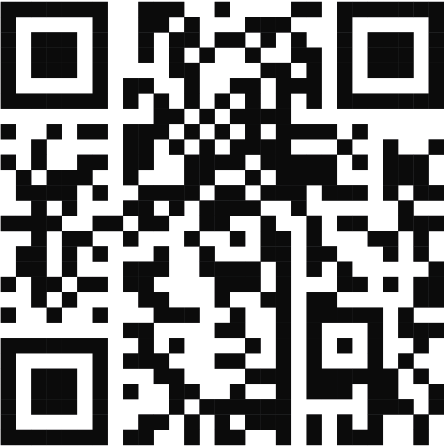 Скачать мобильное приложение ЕИАС ЖКХС уважением, инициатор общего собранияООО "Школьная" ОГРН 1115038003805 (дата присвоения 20.06.2011) ИНН 5038083460